У К Р А Ї Н ААВАНГАРДІВСЬКА СЕЛИЩНА РАДАXLV сесія V скликанняР І Ш Е Н Н Я № 1185  -Vвід 17 січня 2015 рокуКеруючись п. 35 ст. 26 Закону України «Про місцеве самоврядування в Україні», ст. 206 Земельного кодексу України, п.4 ст.69 Бюджетного кодексу України, п. 14.1.147 ст. 14 розділу І, п. 289.2 ст. 289 Податкового кодексу України, взявши до уваги інформацію Державного агентства земельних ресурсів України від 13.01.2015 року щодо визначення коефіцієнту індексації нормативної грошової оцінки земель за 2014 рік, Авангардівська селищна рада вирішила:1. Затвердити індексацію ставок земельного податку за користування земельними ділянками, що надані для будівництва і обслуговування індивідуальних жилих, садових, дачних будинків, господарських будівель і споруд (присадибні та садові ділянки), для будівництва і обслуговування індивідуальних гаражів на території селища Авангард на 2015 рік (додаються).2. За межами населеного пункту за користування земельними ділянками, що надані для ведення садівництва, здіймати земельний податок за розрахунками VІІІ економіко-планувальної зони (додаються).3. Забезпечити (Солотинський О.І., Чепуренко І.О.) доведення до фізичних осіб власників землі ставок земельного податку.4. Встановити контроль (Солотинський О.І., Чепуренко І.О.) за дотриманням норм чинного законодавства щодо правильності обчислення та повноти сплати до бюджету селищної ради земельного податку за вказані земельні ділянки.5. Контроль за виконанням рішення покласти на постійну комісію з питань бюджету та соціально-економічного розвитку, промисловості, підприємництва та регуляторної політики, торгівлі, громадського харчування та послуг.Ставки земельного податку за користування земельними ділянками, що надані для будівництва і обслуговування індивідуальних жилих, садових, дачних будинків, господарських будівель і споруд (присадибні та садові ділянки), для будівництва і обслуговування індивідуальних гаражів на території Авангардівської селищної ради на 2015 рік1. Ставки земельного податку по ІІІ економіко-планувальній зоні:1.1.Вулиці:1.2.Гаражі323,84грн/м2х1,0м2х1,0х1,249х0,01х0,03=0,1213грн/м2 в рік, або 1213,43грн/га в рік.де:323,84грн/м2 – середня вартість 1м2 землі по ІІІ економіко-планувальній зоні1,0м2 – площа одного квадратного метра землі, який оподатковується1,0 – коефіцієнт, який характеризує функціональне використання земельної ділянки1,249 – коефіцієнт індексації нормативної грошової оцінки земель за 2014 рік0,01 – один відсоток від грошової оцінки земель (ст.274 Податкового кодексу України редакції 2014 року)0,03 – три відсотки від суми земельного податку (ст.276 Податкового кодексу України редакції 2014 року)2. Ставки земельного податку по VІІІ економіко-планувальній зоні:2.1.Вулиці:2.2.  Гаражі2.3. ж/м «Сонячний»251,04грн/м2х1,0м2х1,0х1,249х0,01х0,03=0,0940грн/м2 в рік, або 940,65грн. за 1га в рік.де:251,04грн/м2 – середня вартість 1м2 землі по VІІІ економіко-планувальній зоні1,0м2 – площа одного квадратного метра землі, який оподатковується1,0 – коефіцієнт, який характеризує функціональне використання земельної ділянки1,249 – коефіцієнт індексації нормативної грошової оцінки земель за 2014 рік0,01 – один відсоток від грошової оцінки земель (ст.274 Податкового кодексу України редакції 2014 року )0,03 – три відсотки від суми земельного податку (ст.276 Податкового кодексу України редакції 2014 року ).3. Ставки земельного податку сільськогосподарських угідь:3.1. Рілля: 3345,00грн.га х 3,997 х 1,756 х 0,001=23,48грн/га або 0,23 грн за 0,01гаде:3345,00 – грошова оцінка 1 га ріллі по Авангардівській селищній раді;3,997 – кумулятивне значення коефіцієнта індексації нормативної грошової оцінки земель з 1995року станом на 1.01.2015року;1,756 – коефіцієнт врахування змін у рентному доході (ч. ІІ Методики нормативної грошової оцінки земель сільськогосподарського призначення та населених пунктів, затвердженої постановою Кабінету Міністрів України від 23 березня 1995 р. № 213);0,001 –0,1% від грошової оцінки земель (ст.274 Податкового кодексу України редакції 2014 року ).3.2. Багаторічні насадження: 16096,00грн.га х 3,997 х 0,0003=19,30грн/га або 0,19 грн за 0,01гаде:16096,00 – грошова оцінка 1 га багаторічних насаджень по Авангардівській селищній раді;3,997 – кумулятивне значення коефіцієнта індексації нормативної грошової оцінки земель з 1995року станом на 1.01.2015року;0,0003 – 0,03% від грошової оцінки земель (ст.274 Податкового кодексу України редакції 2014 року).3.3. Пасовища: 776,30грн.га х 3,997 х 0,001=3,10грн/га або 0,03 грн за 0,01гаде:776,30 – грошова оцінка 1 га пасовищ по Авангардівській селищній раді;3,997 – кумулятивне значення коефіцієнта індексації нормативної грошової оцінки земель з 1995року станом на 1.01.2015року;0,001 – 0,1% від грошової оцінки земель (ст.274 Податкового кодексу України редакції 2014 року).Про індексацію ставок земельного податку за користування земельними ділянками, що надані для будівництва і обслуговування індивідуальних жилих, садових, дачних будинків, господарських будівель і споруд (присадибні та садові ділянки), для будівництва і обслуговування індивідуальних гаражів на території Авангардівської селищної ради на 2015 рікСелищний голова               С.ХрустовськийДодаток до рішення Авангардівської селищної ради № 1185-V від 17.01.2015року1Абрикосова11Теплична2Агрономічна12Тіниста3Авангардівська13Садова4Ангарська14Світла5Виноградна15Спортивна6Добрянського16Степна7Дукова17Фруктова8Зелена18Цвєточна9Нижня19Провулок Степний10Паркова1Аграрна8Сонячна Сільська2Зоряна9Сонячна3Крайня10Сосюри4Левадна11Урожайна5Молодіжна12Южна6Польова13Провулок Гагаріна7СелекціонерівСекретар селищної ради                                           В.Щур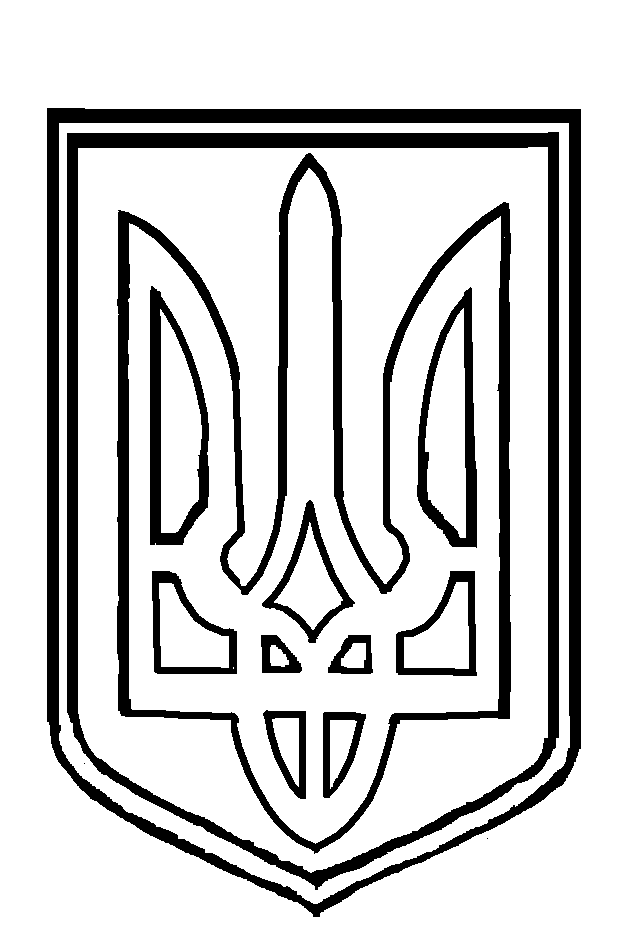 